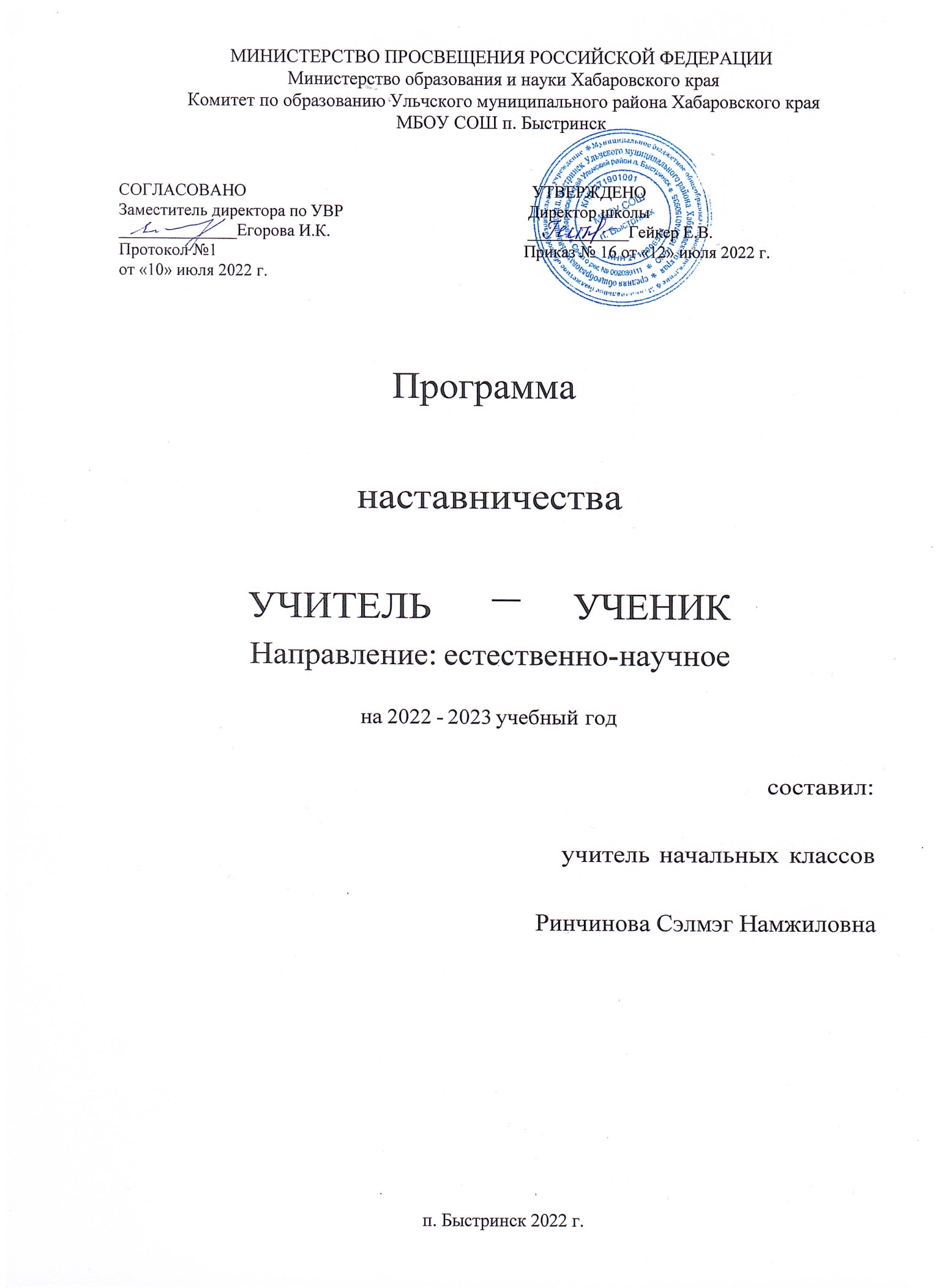 Пояснительная записка.Настоящая программа		наставничества		разработана	в целях достижения результатов	федеральных	и		региональных	проектов	«Современная	школа»,«Молодые	профессионалы	(Повышение	конкурентоспособности профессионального образования)» и «Успех каждого»В программе используются следующие понятия и термины. Наставничество - универсальная технология передачи опыта, знаний, формирования навыков, компетенций, метакомпетенций и ценностей через неформальное взаимообогащающее общение, основанное на доверии и партнерстве.Форма наставничества - способ реализации целевой модели через организацию работы наставнической пары или группы, участники которой находятся в заданной обстоятельствами ролевой ситуации, определяемой основной деятельностью и позицией участников.Программа наставничества - комплекс мероприятий и формирующих их действий, направленный на организацию взаимоотношений наставника и наставляемого в конкретных формах для получения ожидаемых результатов.Наставляемый - участник программы наставничества, который через взаимодействие с наставником и при его помощи и поддержке решает конкретные жизненные, личные и профессиональные задачи, приобретает новый опыт и развивает новые навыки и компетенции. В конкретных формах наставляемый может быть определен термином «обучающийся».Наставник - участник программы наставничества, имеющий успешный опыт в достижении жизненного, личностного и профессионального результата, готовый и компетентный поделиться опытом и навыками, необходимыми для стимуляции и поддержки процессов самореализации и самосовершенствования наставляемогоНормативные основы целевой модели наставничества. Нормативные правовые акты международного уровня.	Конвенция о правах ребенка, одобренная Генеральной Ассамблеей ООН 20 ноября 1989 г., ратифицированной Постановлением BC СССР от 13 июня1990 г. N 1559- 1.	Всеобщая	Декларация	добровольчества,	принятая	на	XVI	Всемирной конференции  Международной   ассоциации  добровольческих  усилий  (lA \’' Амстердам, январь, 2001 год).	Резолюция Европейского парламента 2011/2088(INI) от 1 декабря 201 I г. "О предотвращении преждевременного оставления школы".Нормативные правовые акты Российской Федерации.Конституция Российской Федерации.	Федеральный закон от 29 декабря 2012 г. N 273-ФЗ "Об образовании в Российской Федерации".	Стратегия развития волонтерского движения в России, утвержденная на заседании Комитета Государственной Думы Российской Федерации по делам молодежи (протокол N 45 от 14 мая 2010 г.).	Основы государственной молодежной политики Российской Федерации на период до 2025 года, утвержденные распоряжением Правительства Российской Федерации от 29 ноября 2014 г. N 2403-p.	Стратегия	развития воспитания	в Российской	Федерации	до 2025 (утвержденная распоряжением Правительства Российской Федерациимая 2015 г. N 996-p).Гражданский кодекс Российской Федерации.Трудовой кодекс Российской Федерации.	Федеральный закон от 11 августа 1995 г. N 135-ФЗ "О благотворительной деятельности и благотворительных одганизациях"едеральныи объединениях".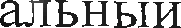 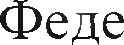 закон	от	19	мая	1995	г.	N	82-ФЗ	"Об	общественныхФедеральный закон от 12 января 1996 г. N 7 -ФЗ "О некоммерческих организациях".Распоряжение министерства образования Российской Федерации № P-145 от25 декабря 2019 г. «Об утверждении методологии (целевой) модели наставничества обучающихся для организаций, осуществляющих образовательную деятельность по общеобразовательным, дополнительным общеобразовательным и программам среднего профессионального образования, в том числе с применением лучших практик обмена опытом между обучающимися».Нормативные правовые акты МБОУ СОШ п.БыстринскПрограмма развития МБОУ СОШ п.Быстринск.	Отчет о результатах самообследования деятельности муниципального бюджетного	общеобразовательного	учреждения средняя общеобразовательная школа п.Быстринск.Положение о педагогическом совете Положение о методическом советеЦель и задачи программы наставничества.Целью наставничества является максимально полное раскрытие потенциала личности наставляемого, необходимое для успешной личной и профессиональной самореализации в современных условиях неопределенности, а также создание условий для формирования эффективной системы поддержки, самоопределения и профессиональной ориентации всех обучающихся.Задачи:1. Помощь учащимся в раскрытии и оценке своего личного потенциала. 2.Повышение мотивации к учебе и саморазвитию, к саморегуляции, формирования ценностных и жизненных ориентиров.Развитие лидерских, организационных, коммуникативных навыков и метакомпетенций.Помощь в построении образовательной траектории и будущей профессиональной реализации.4.	Реализация  программы наставничества.Этапы комплекса мероприятий по реализации взаимодействия наставник наставляемый.Проведение первой, организационной, встречи наставника и наставляемого. Проведение второй, пробной рабочей, встречи наставника и наставляемого. Проведение встречи-планирования рабочего процесса в рамках программы наставничества с наставником и наставляемым.Регулярные встречи наставника и наставляемого.Проведение заключительной встречи наставника и наставляемого.Количество встреч наставник и наставляемый определяют самостоятельно при приведении встречи - планировании.	Мониторинг	и	оценка	результатов	реализации	программы наставничества.Мониторинг программы наставничества состоит из двух основных этапов: оценка качества процесса реализации программы наставничества;оценка мотивационно-личностного, компетентностного, профессионального роста участников, динамика образовательных результатов.Обязанности наставника:Знать требования законодательства в сфере образования, ведомственных нормативных актов, Устава МБОУ СОШ п.Быстринск, определяющих права и обязанности.Разработать совместно с наставляемым план наставничества.Помогать наставляемому осознать свои сильные и слабые стороны и определить векторы развития.Формировать наставнические отношения в условиях доверия, взаимообогащения и открытого диалога.Ориентироваться на близкие, достижимые для наставляемого цели, но обсуждает с ним долгосрочную перспективу и будущее.Предлагать свою помощь в достижении целей и желаний наставляемого, и указывает на риски и противоречия.Не навязывать наставляемому собственное мнение и позицию, но стимулирует развитие у наставляемого своего индивидуального видения.Оказывать наставляемому личностную и психологическую поддержку, мотивирует, подталкивает и ободряет его.Личным примером развивать положительные качества наставляемого, корректировать его поведение в школе, привлекать к участию в общественной жизни коллектива, содействовать развитию общекультурного и профессионального кругозора	Подводить итоги наставнической программы, с формированием отчета о проделанной работе с предложениями и выводами.Права наставника:Вносить	на	рассмотрение	администрации	школы	предложения	по совершенствованию работы, связанной с наставничеством.Защищать профессиональную честь и достоинство.Знакомиться с жалобами и другими документами, содержащими оценку его работы, давать по ним объяснения.	Проходить обучение с использованием федеральных программы, программ Школы наставничества.Получать психологическое сопровождение.Участвовать в школьных, региональных конкурсах наставничества.Обязанности наставляемого:Знать требования законодательства в сфере образования, ведомственных нормативных актов, Устава МБОУ СОШ п.Быстринск  определяющих права и обязанности.Разработать совместно с наставляемым план наставничества.Выполнять этапы реализации программы наставничества.Права наставляемого:Вносить	на	рассмотрение	администрации	школы	предложения	по совершенствованию работы, связанной с наставничеством.Выбирать самому наставника из предложенных кандидатур. Рассчитывать на оказание психологического сопровождения.Участвовать	в	школьных,	региональных	и	всероссийских	конкурс ix наставничества.Защищать свои интересы самостоятельно и (или) через представителя.ИНДИВИДУАЛЬНЫИ ПЛАН РАЗВИТИЯ ПОД РУКОВОДСТВОМ НАСТАВНИКАФорма наставничества: «учитель-ученик».Ф.И. и класс наставляемого: Че Екатерина, 3 классФ.И.О. и должность наставника: Ринчинова Сэлмэг Намжиловна, учитель                  начальных класовПодпись наставника	"/ '	«	»	20,a’ г.Гloдпиcь наставляемого    	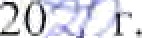 Диaгнocтикa.Цель: выявление особенностей характера, направленности интересов и склонностей младших школьников.Метод проведения: анкетирование.Обработка результатов: проводится по подсчету суммы баллов в соответствии с преобладанием «+» и «—» в столбцах таблицы. Полученные суммы баллов являются показателями направленности интересов и склонностей к определенной сфере:интеллектуальная (1—й столбец листа ответов);творческая (2-й столбец);академическая (3—й столбец);художественно-изобразительная (4-й столбец);музыкальная (5-й столбец);литературная (б-й столбец);артистическая (7-й столбец);техническая (8—й столбец);лидерская (9—й столбец);спортивная (10-й столбец).Анкета для учащихсяЗапишите свои имя и фамилию   	 Ответы помещайте в клетках, номера которых соответствуют номерам вопросов:«++» - если оцениваемое свойство личности развито хорошо, четко выработано, проявляется часто;«+» — свойство заметно выражено, но проявляется непостоянно;«0» - оцениваемое и противоположное свойство личности выражено нечетко, в проявлениях редки, в поведении и деятельности уравновешивают друг друга;«-» - более ярко выражено и чаще проявляется свойство личности, противоположное оцениваемому.Вопросы:Склонен к логическим рассуждениями, способен оперировать абстрактными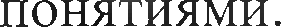 Нестандартно мыслит и часто предлагает неожиданные, оригинальные решения.Учится новым знаниям очень быстро, все «схватывает на лету».В рисунках нет однообразия. Оригинален в выборе сюжетов. Обычно изображает много разных предметов, людей, ситуаций.Проявляет большой интерес к музыкальным занятиям.Любит сочинять (писать) рассказы или стихи.Легко входит в роль какого—либо персонажа: человека, животного и других.Интересуется общением со сверстниками.Инициативен в общении со сверстниками.Энергичен, производит впечатление ребенка, нуждающегося в большом объеме движений.I 1.Проявляет большой интерес и исключительные способности к классификации.12.He боится новых попыток, стремится всегда проверить новую идею. 13.Быстро запоминает услышанное и прочитанное без специальногозаучивания, не тратит много времени на то, что нужно запомнить.Становится вдумчивым и очень серьезным, когда видит хорошую карл нн слышит музыку, видит необычную скульптуру, красивую (художественно выполненную) вещь.Чутко реагирует на характер и настроение музыки.Может легко построить рассказ, начиная от завязки сюжета и кончая разрешением какого-либо конфликта.Интересуется актерской игрой.Может легко чинить испорченные приборы, использовать старые детали для создания новых поделок, игрушек, приборов.Сохраняет уверенность в окружении незнакомых людей. 20.Любит участвовать в спортивных играх и состязаниях.Умеет хорошо излагать свои мысли, имеет большой словарный запас.Изобретателен в выборе и использовании различных предметов (например, использует в играх не только игрушки, но и мебель, предметы быта и другие средства).Знает много о таких событиях и проблемах, о которых его сверстники обычно не знают.Способен составлять оригинальные композиции из цветов, рисунков, камней,ОТК]Э ЫТОК И Т.Д.Хорошо поет.Рассказывая о чем—то, умеет хорошо придерживаться выбранного сюжета, не теряет основную мысль.Меняет тональность и выражение голоса, когда изображает другого человека.Любит разбираться в причинах неисправности механизмов, любит загадочные поломки.Легко общается с детьми и взрослыми.Часто выигрывает в разных спортивных играх у сверстников.Хорошо улавливает связь между одним событием и другим, между причиной и следствием.Способен увлечься, «уйти с головой» в интересующее его занятие. 33.Обгоняет своих сверстников по учебе на год или на два, т.е. реально мог быучиться в более старшем классе, чем учится сейчас.34.Любит использовать какой-либо новый материал для изготовления игрушек’, коллажей, рисунков, в строительстве детских домиков на игровой площадке.35.B игру на инструменте, в песню или танец вкладывает много энергии и чувств.36 Придерживается только необходимых деталей в рассказах о событиях, все несущественное отбрасывает, оставляет главное, наиболее характерное.37.Разыгрывая драматическую сцену, способен понять и изобразить конфликт. 38.Любит чертить чертежи и схемы механизмов.Улавливает причины поступков других людей, мотивы их поведения. xopo•••o понимает недосказанное.Бегает быстрее всех в классе.Любит решать сложные задачи, требующие умственного усилия. 42.Способен по-разному подойти к одной и той же проблеме.Проявляет ярко выраженную, разностороннюю любознательность.Охотно рисует, лепит, создает композиции, имеющие художественное назначение (украшение для дома, одежды и т.д.), в свободное время, без побуждения взрослых.Любит музыкальные записи. Стремится пойти на концерт или туда, где можно слушать музыку.Выбирает в своих рассказах такие слова, которые хорошо передают эмоциональные состояния героев, их переживания и чувства.Склонен передавать чувства через мимику, жесты и движения. 48.Читает (любит, когда ему читают) журналы и статьи о создании новыхприборов, машин, механизмов.Часто руководит играми и занятиями других детей.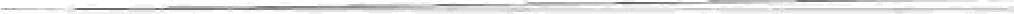 Движется легко, грациозно. Имеет хорошую координацию движений. 51.Наблюдателен, любит анализировать события и явления.Способен не только предлагать, но и разрабатывать собственные и чужие идеи.Читает книги, статьи, научно-популярные издания с опережением своих сверстников на год или на два.Обращается к рисунку или лепке для того, чтобы выразить свои чувства и настроение.Хорошо играет на каком-либо инструменте.Умеет передавать в рассказах такие детали, которые важны для понимания события (что обычно не умеет делать его сверстники), и в то время не упускает основной линии событий, о которых рассказывает.57 Стремится вызывать эмоциональные реакции у других людей, когда о чем-то с увлечением рассказывает.58.Любит обсуждать изобретения, часто задумывается об этом. 59.Склонен принимать на себя ответственность, выходящую за рамки,характерные для его возраста.60.Любит ходить в походы, играть на открытых спортивных площадках. 61.Способен долго удерживать в памяти символы, буквы, слова.Любит пробовать новые способы решения жизненных задач, не любит уже испытанных вариантов.Умеет делать выводы и обобщения.Любит создавать объемные изображения, работать с глиной, пластилином, бумагой, клеем.65.B пении и музыке стремится выразить свои чувства и настроение. 66.Склонен фантазировать, старается добавить что-то новое и необычное, когтирассказывает о чем-то уже знакомом и известном всем.67.C большой легкостью драматизирует, передает чувства и эмоциональные переживания.Проводит много времени над конструированием и воплощением собственных «проектов» (моделей летательных аппаратов, автомобилей, кораблей).Другие дети предпочитают выбирать его в качестве партнера по играм и занятиям.Предпочитает проводить свободное время в подвижных играх (хоккен. баскетбол, футбол и т.д.).Имеет широкий круг интересов, задает много вопросов о происхождении и функциях предметов.Способен предложить большое количество самых разных идей и решений.73.B свободное время любит читать научно-популярные издания (детские энциклопедии и справочники), делает это. Как правило, с большим интересом, чем читает художественные книги (сказки, детективы п др. ).Может высказать свою собственную оценку произведений искусства, пытается воспроизвести то, что ему понравилось, в своем собственном рисунке или созданной игрушке, скульптуре.Сочиняет собственные, оригинальные мелодии.Умеет в рассказе изобразить своих героев очень живыми, передавать их характер, чувства, настроения.Любит игры—драматизации. 78.Быстро и легко осваивает компьютер.79.Обладает даром убеждения, способен внушать свои идеи другим. 80.Физически выносливее сверстников.Лист ответовРодительское исследованиеУ моего ребенка хорошо развита речь. Он ясно выражает свои мысли, ustee большой словарный запас (Да / нет)Мой ребенок настойчив и самостоятелен, доводит начатое дело до конца. (Да/ нет)э. Мой ребенок овладел навыками слогового чтения (Да / нет)Мой ребенок с удовольствием читает детскую литературу (Да / нет)Он очень любит рисовать (Да / нет)Он очень любит заниматься художественным трудом (Да / нет)Любит слушать музыку, петь песни, импровизировать и танцевать (Да / нет)Мой ребенок занимается спортом (Да / нет)Чем больше всего любит заниматься ваш ребенок в свободное время?10.C удовольствием ли ваш ребенок собирается идти в школу, если нет, укажите причину.   	Карта моих интересов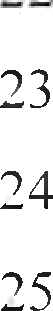 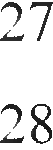 МесяцСодержание работыОктябрьРешение задач повышенной сложностиДиаграммаПодготовка и участие в школьных олимпиадах.НоябрьЗадачи ловушки, шутки.Нестандартные задачи «Взвешивание, время, монеты»Логические задачи по теме «Время»ДекабрьЗадачи связанные с величинамиАрифметические задачи, требующие особых приёмов решенияЯнварь1	Решение логических задач2. Задачи на упорядочение множествФевральНестандартные задачи на соответствие и порядок.Алгоритм. Составление алгоритмов.МартКомбинаторные задачиЛогические задачи, требующие цепочки рассуждений.АпрельОлимпиадные задачиЛогические задачи на смекалку и сообразительностьМайОлимпиадные задачиЛогические задачи на вычисление площади.1234567891011121314151617181920212223242526272829303132333435363738394041424344454647484950515253545556575859606162636465666768697071727374757677787980№ п/пВопросыОтвет(да / нет)1Есть ли у тебя друзья?Нравится ли тебе проводить с ним свободное время?3Тебе нравятся уроки математики?4А русского язьтка?5Чтение книг — твое любимое занятие?6Нравится ли тебе получать хорошие отметки?7Хотел бы ты участвовать в олимпиадах по предметам?8С радостью ли ты ходишь в школу?9Ты с желанием пишешь диктанты и сочинения?10Стараешься ли красиво писать, выводя каждую букву?11Ты изучаешь происхождение слов и отдельныхсловосочетаний?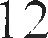 Тебе нравится решать математические задачи?13Стараешься ли ты находить разные способы решениязадач?14Читаешь ли ты дополнительную литературу поокружающему миру?15Знакомишься ли ты с жизнью и творчествомзнаменитых людей?16Тьт хочешь узнавать новое о природе своего края?17Беспокоишься ли ты за будущее нашей планеты?18Ты подкармливаешь животных зимой?19Ты с удовольствием работаешь на уроках труда?20Ты любишь рисовать?21Ты любишь узнавать новое о великих художниках?Ты посещаешь кружки?А спортивные секции?Ты участвуешь в конкурсах и соревнованиях?Принимаешь ли ты активное участие в деятельностидетской организации в школе?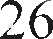 Доказываешь ли ты свою правоту, отстаиваешь своюточку зрения?Любишь ли ты делать приятное своим друзьям?Любишь ли ты смотреть фильмы об истории нашегогосударства?29Есть ли у тебя домашние обязанности?30С удовольствием ли ты выполняешь их?